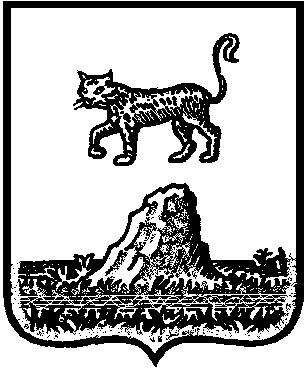 СОВЕТ ДЕПУТАТОВ МОРХОВСКОГО СЕЛЬСКОГО ПОСЕЛЕНИЯР Е Ш Е Н И Е28.12.2020 № 23 Морхово Совет депутатов Морховского сельского поселения РЕШИЛ: Статья 1. Основные характеристики бюджета Морховского сельского поселения на 2021 год и на плановый период 2022 и 2023 годов:1.Утвердить основные характеристики бюджета Морховского сельского поселения на 2021 год : 1.1. прогнозируемый общий объем доходов бюджета Морховского сельского поселения в сумме 4624,00000 тыс. рублей;1.2. общий объем расходов бюджета Морховского сельского поселения в сумме 4624,00000  тыс. рублей;1.3. дефицит бюджета Морховского сельского поселения в сумме 0,00000 тыс. рублей.2. Утвердить основные характеристики бюджета Морховского сельского поселения на плановый период 2022 и  2023 годов:2.1. прогнозируемый общий объем доходов бюджета Морховского сельского поселения на 2022 год в сумме 3705,90000 тыс. рублей и на 2023 год в сумме 3717,40000 тыс. рублей;2.2. общий объем расходов бюджета Морховского сельского поселения на 2022 год в сумме 3705,90000 тыс. рублей, и на 2023 год в сумме 3717,40000 тыс. рублей; в том числе условно утверждённые расходы; 2022 год- 86,76000 тыс.руб ; 2023 год – 144,98500 тыс.руб2.3. дефицит бюджета Морховского сельского поселения в сумме 0,00000 тыс. рублей.Статья 2. Нормативы отчислений доходов в бюджет Морховского сельского поселения на 2021 год и на плановый период 2022 и 2023 годов2.1. Утвердить нормативы отчислений доходов в бюджет Морховского сельского поселения на 2021 год и на плановый период 2022 и 2023 годов согласно приложению 1 к настоящему решению.2.2. Дифференцированный норматив отчислений в бюджет поселения от акцизов на автомобильный и прямогонный бензин, дизельное топливо, моторные масла для дизельных и (или) карбюраторных (инжекторных) двигателей, производимые на территории Российской Федерации, на 2021 год и на плановый период 2022 и 2023 годов согласно приложению 2 к настоящему решению.Статья 3. Прогнозируемые поступления доходов в бюджет Морховского сельского поселения на 2021 год и на плановый период 2022 и 2023 годов.Установить прогнозируемые поступления доходов в бюджет Морховского сельского поселения на 2021 год и на плановый период 2022 и 2023 годов, утвержденных статьей 1 настоящего решения, согласно приложению 3 к настоящему решению.Статья 4. 	Источники внутреннего финансирования дефицита бюджета Морховского сельского поселения на 2021 год и на плановый период 2022 и 2023 годов4.1. Утвердить источники внутреннего финансирования дефицита бюджета Морховского сельского поселения на 2021 год и на плановый период 2022 и 2023 годов согласно приложению 4 к настоящему решению.4.2. Установить, что в 2021 году остатки средств бюджета Морховского сельского поселения по состоянию на 1 января 2021 года, за исключением остатков неиспользованных средств дорожного фонда Морховского сельского поселения, межбюджетных трансфертов, полученных из областного бюджета в форме субсидий, субвенций и иных межбюджетных трансфертов, имеющих целевое назначение, а также утвержденного в составе источников внутреннего финансирования дефицита бюджета Морховского сельского поселения снижения остатков средств на счете по учету средств бюджета поселения, могут в полном объеме направляться на покрытие временных кассовых разрывов. Статья 5. Главные администраторы доходов и  источников финансирования дефицита бюджета Морховского сельского поселения на 2021 год и на плановый период 2022 и 2023 годов. 5.1. Утвердить перечень главных администраторов доходов бюджета Морховского сельского поселения на 2021 год и на плановый период 2022 и 2023 годов согласно приложению 5 к настоящему решению.5.2. Утвердить перечень главных администраторов источников финансирования дефицита бюджета Морховского сельского поселения на 2021 год и на плановый период 2022 и 2023 годов согласно приложению 6 к настоящему решению. Статья 6. Бюджетные ассигнования бюджета Морховского сельского поселения на 2021 год и на плановый период 2022 и 2023 годов1. Утвердить распределение бюджетных ассигнований по разделам и подразделам, целевым статьям (муниципальным программам Администрации Морховского сельского поселения и непрограммным направлениям деятельности), группам и подгруппам видов расходов классификации расходов бюджета Морховского сельского поселения на 2021 год и на плановый период 2022 и 2023 годов – согласно приложению  7 к настоящему решению.2. Утвердить ведомственную структуру расходов бюджета Морховского сельского поселения на 2021 год и на плановый период 2022 и 2023 годов согласно приложению 8 к настоящему решению.3. Утвердить распределение бюджетных ассигнований по целевым статьям (муниципальным программам Администрации Морховского сельского поселения и непрограммным направлениям деятельности), группам и подгруппам видов расходов классификации расходов бюджета поселения на 2021 год и на плановый период 2022 и 2023 годов согласно приложению 9 к настоящему решению.4. Утвердить объем бюджетных ассигнований дорожного фонда Морховского сельского поселения на 2021 год  1418,40300 тыс. рублей и на плановый период 2022 и 2023 годов в сумме 1127,10000 тыс. рублей, 1136,60000 тыс. рублей соответственно.5. Установить размер резервного фонда Администрации Морховского сельского поселения на 2021 год в сумме 2,0 тыс.рублей, на 2022 год в сумме 2,0 тыс.рублей и на 2023 год в сумме 2,0 тыс.рублей.6. Утвердить общий объем бюджетных ассигнований, направляемых на исполнение публичных нормативных обязательств, на 2021 год в сумме 178,70000 тыс. рублей, на 2022 год в сумме 178,70000 тыс. рублей и на 2023 год в сумме 178,70000 тыс. рублей.Статья 7. Объем межбюджетных трансфертов, получаемых из других бюджетов Российской Федерации и предоставляемых другим бюджетам бюжетной системы  Российской Федерации в 2021 году и плановом периоде 2022 и 2023 годов1.Утвердить объем  межбюджетных трансфертов, получаемых из других бюджетов Российской Федерации в 2021 году в сумме 3678,90000 тыс. рублей, и плановом периоде 2022 году в сумме 2732,40000 тыс. рублей и 2023 году в сумме 2735,00000 тыс. рублей.2. Утвердить объем  межбюджетных трансфертов предоставляемых другим бюджетам бюжетной системы  Российской Федерации в 2020 году в сумме 50,00000 тыс. рублей.Статья 8. Нормативная штатная численность органа местного самоуправления Морховского сельского поселения на 2021 год и на плановый период 2022 и 2023 годовУтвердить нормативную штатную численность органа местного самоуправления Морховского сельского поселения на 2021 год и на плановый период 2022 и 2023 годов согласно приложению 10 к настоящему решению.Статья 9. Расчёт нормативных расходов на финансирование жилищно-коммунального хозяйства сельского поселения.1. Утвердить нормативные расходы на организацию благоустройства территории поселения (включая озеленение территории,  установку указателей с наименованиями улиц и номерами домов, размещение и содержание малых архитектурных форм), организацию сбора и вывоза бытовых отходов и мусора, а также использования, охраны, защиты, воспроизводства сельских лесов, лесов особо охраняемых природных территорий, расположенных в границах населенных пунктов поселения, организацию ритуальных услуг и содержание мест захоронения на 2021 год и на плановый период 2022 и 2023 годов согласно приложению 11 к настоящему решению. 2. Утвердить расчет нормативных расходов на финансирование жилищно-коммунального хозяйства Морховского сельского поселения, учитываемый при формировании показателей бюджета поселения  на 2021 год и на плановый период 2022 и 2023 годов согласно приложению 12 к настоящему решению.Статья 10. Переданные полномочия.Утвердить прилагаемый расчёт по переданным полномочиям Морховским сельским поселением Холмскому муниципальному району на 2021 год согласно приложению 13.Статья 11. Особенности распределения средств поступающих во временное распоряжение получателями средств бюджета Морховского сельского поселения.  Операции со средствами, поступающими во временное рапоряжение получателями средств бюджета Морховского сельского поселения в соответствии с нормативно-правовыми актами Российской Федерации,  нормативно-правовыми актами области, нормативно-правовыми актами Морховского сельского поселения, в соответствии с заключёнными соглашениями,  учитываются на лицевых счетах открытых в Управлении Федерального казначейства по Новгородской области.Статья 12. Размер суточных для расчёта средств по возмещению расходов связанных со служебными командировками территории Российской Федерации.Размер суточных для расчёта средств по возмещению расходов связанных со служебными командировками на территории Российской Федерации установить в 2021-2023 годах органами местного самоуправления за каждый день находящийся в служебной командировке в г.Москве и Санкт-Петербурге 700 рублей,  прочие города и населенные пункты 350 рублей. Статья 13. Размер единовременной компенсационной выплаты на лечение (оздоровление) Установить на 2021-2023 годы размер единовременной компенсационной выплаты на лечение (оздоровление) лицам, замещающим муниципальные должности Морховского сельского поселения и должности муниципальной службы Морховского сельского поселения, в сумме 40 100,0 рублей.Статья 14. Дополнительные основания для внесения изменений в сводную бюджетную роспись бюджета Морховского сельского поселения.1. Установить, что в соответствии с решениями руководителя органа местного самоуправления дополнительно к основаниям, установленным пунктом 3 статьи 217 Бюджетного кодекса Российской Федерации, может осуществляться внесение изменений в сводную бюджетную роспись бюджета поселения без внесения изменений в настоящее решение по следующим основаниям:а) приведение кодов бюджетной классификации расходов и источников внутреннего финансирования дефицита бюджета поселения в соответствие с бюджетной классификацией Российской Федерации;б) перераспределение бюджетных ассигнований между подгруппами вида расходов классификации расходов бюджета в пределах общего объема бюджетных ассигнований, предусмотренных главному распорядителю средств бюджета поселения по соответствующей целевой статье и группе вида расходов классификации расходов бюджета;в) перераспределение бюджетных ассигнований в пределах утвержденных настоящим решением объемов бюджетных ассигнований на финансовое обеспечение реализации муниципальных программ Морховского сельского поселения в связи с внесением изменений в муниципальные программы Морховского сельского поселения, если такие изменения не связаны с определением видов и объемов межбюджетных трансфертов;г) перераспределение бюджетных ассигнований, в том числе в случае образования экономии, между разделами, подразделами, целевыми статьями, видами расходов классификации расходов бюджета в пределах объема бюджетных ассигнований, предусмотренных главному распорядителю средств бюджета поселения на реализацию непрограммного направления деятельности;д) перераспределение бюджетных ассигнований между разделами, подразделами, целевыми статьями (муниципальными программами Морховского сельского поселения и непрограммными направлениями деятельности), группами и подгруппами видов расходов классификации расходов бюджета, в том числе путем введения новых кодов классификации расходов, в пределах бюджетных ассигнований предусмотренных главному распорядителю средств бюджета для выполнения условий в целях получения субсидий из областного бюджета;;е) увеличение бюджетных ассигнований по отдельным разделам, подразделам, целевым статьям (муниципальным программам Морховского сельского поселения и непрограммным направлениям деятельности), группам и подгруппам видов расходов классификации расходов бюджета за счет экономии по использованию бюджетных ассигнований на оказание муниципальных услуг - в пределах общего объема бюджетных ассигнований, предусмотренных главному распорядителю средств бюджета на оказание муниципальных услуг при условии, что увеличение бюджетных ассигнований по соответствующему виду расходов не превышает 10 процентов;ж) направление бюджетных ассигнований дорожного фонда Морховского сельского поселения в объеме их неполного использования в отчетном финансовом году на увеличение бюджетных ассигнований дорожного фонда Морховского сельского поселения в текущем финансовом году в соответствии с пунктом 3 статьи 95 и пунктом 4 статьи 1794 Бюджетного кодекса Российской Федерации.Статья 15. .  Муниципальные внутренние заимствования Морховского сельского поселения, муниципальный внутренний долг Морховского сельского поселения 1. Установить, что в  2021, 2022 и 2023 годах Администрация Морховского сельского поселения вправе от имени Морховского  сельского поселения привлекать бюджетные кредиты на пополнение остатков средств на счете бюджета поселения в порядке, установленном законодательством Российской Федерации, областным законодательством и местным законодательством.2. Установить предельный объем муниципального внутреннего долга Морховского сельского поселения на 2021 год в сумме 0,00000 тыс. рублей, на 2022 год в сумме 0,00000 тыс.рублей и на 2023 год в сумме 0,00000 тыс.рублей.Утвердить верхний предел муниципального внутреннего долга Морховского сельского поселения на 1 января 2021 года в сумме 0,00000 тыс. рублей, на 1 января 2022 года в сумме 0,00000 тыс. рублей и на 1 января 2023 года в сумме 0,00000 тыс. рублей.         3. Утвердить Программу муниципальных внутренних заимствований Морховского сельского поселения на 2021 год и на плановый период 2022 и 2023 годов согласно приложению 14 к настоящему решению Совета депутатовСтатья 17. Вступление в силу настоящего решенияНастоящее решение Совета Депутатов Морховского сельского поселения вступает в силу с 1 января 2021 года.Дифференцированный норматив отчислений в бюджет поселения от акцизов на автомобильный и прямогонный бензин, дизельное топливо, моторные масла для дизельных и (или) карбюраторных (инжекторных) двигателей, производимые на территории Российской Федерации на 2021 год и на плановый период 2022 и 2023 годов Источники внутреннего финансирования дефицита бюджета Морховского сельского поселения на 2021 год и на плановый период 2022 и 2023 годов(тыс.рублей)Перечень главных администраторов доходов бюджета Морховского сельского поселения на 2021 год и на плановый период 2022 и 2023 годов  Примечание:1 - администраторами доходов бюджета поселения по статьям, подстатьям подгруппам группы доходов "2 00 00000 00 – безвозмездные поступления" в части доходов  от возврата остатков субсидий, субвенций и иных межбюджетных трансфертов, имеющих целевое назначение, прошлых лет (в части доходов, зачисляемых в бюджет поселения) являются органы исполнительной власти области,  предоставившие соответствующие межбюджетные трансферты;2 - администраторами доходов  бюджета поселения по подстатьям, статьям, подгруппам  группы доходов "2 00 00000 00 – безвозмездные поступления" являются уполномоченные органы исполнительной власти области, а также созданные ими областные казенные учреждения, являющиеся получателями указанных средств;3-  в части доходов, зачисляемых в бюджет поселения, в пределах компетенции главных администраторов доходов бюджета поселения.Перечень главных администраторов источников финансирования дефицита бюджета Морховского сельского поселения на 2021 год и на плановый период 2022 и 2023 годов        (тыс. рублей)     Приложение 7 к  решению  Совета депутатов Морховского сельского поселенияот  28.12.2020  № 23 Нормативная штатная численность органа местного самоуправленияМорховского сельского поселения на 2021 год  и на плановый период 2022 и 2023 годов                                                                                                                                                    (единиц)Нормативные расходы на организацию благоустройства территории поселения (включая озеленение территории,  установку указателей с наименованиями улиц и номерами домов, размещение и содержание малых архитектурных форм), организацию сбора и вывоза бытовых отходов и мусора, а также использования, охраны, защиты, воспроизводства сельских лесов, лесов особо охраняемых природных территорий, расположенных в границах населенных пунктов поселения, организацию ритуальных услуг и содержание мест захоронения 2021 год и плановый период 2022 и 2023 годРАСЧЁТнормативных расходов на финансирование жилищно-коммунального хозяйстваМорховского сельского поселенияНормативные расходы на финансирование жилищно-коммунального хозяйства рассчитываются по формуле:Нормативные расходы на организацию благоустройства территории поселений (включая освещение улиц, озеленение территории, установку указателей с наименованиями улиц и номерами домов, размещение и содержание малых архитектурных форм), организацию сбора и вывоза бытовых отходов и мусора,  а также использования, охраны, защиты, воспроизводства городских лесов, лесов особо охраняемых природных территорий, расположенных в границах населенных пунктов поселений, организацию ритуальных услуг и содержания мест захоронения определяются по следующей формуле:Б = НР x Ч + ОСВ – Vосв. д.ф., где:НР - нормативные расходы на организацию благоустройства поселений (включая озеленение территории, установку указателей с наименованиями улиц и номерами домов, размещение и содержание малых архитектурных форм), организацию сбора и вывоза бытовых отходов и мусора,   а также использования, охраны, защиты, воспроизводства городских лесов, лесов особо охраняемых природных территорий, расположенных в границах населенных пунктов поселений, организацию ритуальных услуг и содержание мест захоронения утвержденные на 1 жителя в год;Ч - численность населения в муниципальных образованиях;ОСВ - расходы по муниципальным образованиям на освещение улиц;Vосв.д.ф. - размер ассигнований бюджета поселения на электроэнергию по уличному освещению ремонту и содержанию фонарей уличного освещения в населённых пунктах расположенных на автомобильных дорогах общего пользования местного значения (руб.)Расходы на освещение улиц определяются по формуле:				ОСВ=ЭЛ х ТЭ, гдеЭЛ - расход электроэнергии на освещение улиц по муниципальным образованиям;ТЭ - тариф на электроэнергию приборов.____________________________Приложение 14к решению Совета депутатов  «О   бюджете Морховского сельского поселения на 2021 год и на плановый период 2022 и 2023 годов»Расчёт по переданным полномочиям Морховским сельским поселением Холмскому муниципальному району на 2021 год( руб)О бюджете Морховского сельского поселения на 2021 годи на плановый период 2022 и 2023 годовГлава поселенияП.П.ГолошубовПриложение 1           к  решению  Совета депутатов Морховского сельского поселения от  28.12.2020 № 23Приложение 1           к  решению  Совета депутатов Морховского сельского поселения от  28.12.2020 № 23Приложение 1           к  решению  Совета депутатов Морховского сельского поселения от  28.12.2020 № 23Приложение 1           к  решению  Совета депутатов Морховского сельского поселения от  28.12.2020 № 23Нормативы отчислений доходов в бюджетМорховского сельского поселения на 2021 год  и на плановый период 2021 и 2022 годовНормативы отчислений доходов в бюджетМорховского сельского поселения на 2021 год  и на плановый период 2021 и 2022 годовНормативы отчислений доходов в бюджетМорховского сельского поселения на 2021 год  и на плановый период 2021 и 2022 годовНормативы отчислений доходов в бюджетМорховского сельского поселения на 2021 год  и на плановый период 2021 и 2022 годовНормативы отчислений доходов в бюджетМорховского сельского поселения на 2021 год  и на плановый период 2021 и 2022 годовНормативы отчислений доходов в бюджетМорховского сельского поселения на 2021 год  и на плановый период 2021 и 2022 годовКод бюджетной 
классификации 
Российской ФедерацииНаименование налога (сбора) Наименование налога (сбора) Нормативное отчисление доходовНормативное отчисление доходовНормативное отчисление доходовНормативное отчисление доходовКод бюджетной 
классификации 
Российской ФедерацииНаименование налога (сбора) Наименование налога (сбора) Код бюджетной 
классификации 
Российской Федерации2021  год2022  год2023  год2023  год12345В ЧАСТИ ФЕДЕРАЛЬНЫЕ НАЛОГИ И СБОРЫВ ЧАСТИ ФЕДЕРАЛЬНЫЕ НАЛОГИ И СБОРЫВ ЧАСТИ ФЕДЕРАЛЬНЫЕ НАЛОГИ И СБОРЫВ ЧАСТИ ФЕДЕРАЛЬНЫЕ НАЛОГИ И СБОРЫВ ЧАСТИ ФЕДЕРАЛЬНЫЕ НАЛОГИ И СБОРЫ1 01 02000 01 0000 110Налог на доходы физических лиц                                                  2221 01 02010 01 0000 110Налог на доходы физических лиц с доходов, источником которых является налоговый агент, за исключением доходов, в отношении которых исчисление и уплата налога осуществляются в соответствии со статьями 227, 2271 и 228 Налогового кодекса Российской Федерации2221 01 02020 01 0000 110Налог на доходы физических лиц с доходов, полученных от осуществления деятельности физическими лицами, зарегистрированными в качестве индивидуальных предпринимателей, нотариусов, занимающихся частной практикой, адвокатов, учредивших адвокатские кабинеты и других лиц, занимающихся частной практикой в соответствии со статьей 227 Налогового кодекса Российской Федерации2221 01 02030 01 0000 110Налог на доходы физических лиц с доходов, полученных физическими лицами в соответствии  со статьей  228  Налогового   кодекса   Российской Федерации:2221 06 00000 00 0000 110Налоги  на  имущество1001001001 06 01000 00 0000 110Налог на имущество физических лиц1001001001 06 06000 00 0000 110Земельный налог 1001001001 08 00000 00 0000 110Государственная пошлина1001001001 08 04020 01 0000 110Государственная пошлина за совершение нотариальных действий должностными лицами органов местного самоуправления, уполномоченными в соответствии с законодательными актами Российской Федерации на совершение нотариальных действий1001001001 09 00000 00 0000 110Задолженность и перерасчеты по отмененным налогам, и сборам и иным обязательным платежам1 09 04000 00 0000 110Налоги на имущество1001001001 09 04050 00 0000 110Земельный налог (по обязательствам, возникшим до 1 января 2006 года)1001001001 09 04053 10 0000 110Земельный налог (по обязательствам, возникшим до 1 января 2006 года), мобилизуемый на территориях сельских поселений100100100В  ЧАСТИ  ДОХОДОВ ОТ ИСПОЛЬЗОВАНИЯ  ИМУЩЕСТВА, НАХОДЯЩЕГОСЯ В ГОСУДАРСТВЕННОЙ  И  МУНИЦИПАЛЬНОЙ  СОБСТВЕННОСТИВ  ЧАСТИ  ДОХОДОВ ОТ ИСПОЛЬЗОВАНИЯ  ИМУЩЕСТВА, НАХОДЯЩЕГОСЯ В ГОСУДАРСТВЕННОЙ  И  МУНИЦИПАЛЬНОЙ  СОБСТВЕННОСТИВ  ЧАСТИ  ДОХОДОВ ОТ ИСПОЛЬЗОВАНИЯ  ИМУЩЕСТВА, НАХОДЯЩЕГОСЯ В ГОСУДАРСТВЕННОЙ  И  МУНИЦИПАЛЬНОЙ  СОБСТВЕННОСТИВ  ЧАСТИ  ДОХОДОВ ОТ ИСПОЛЬЗОВАНИЯ  ИМУЩЕСТВА, НАХОДЯЩЕГОСЯ В ГОСУДАРСТВЕННОЙ  И  МУНИЦИПАЛЬНОЙ  СОБСТВЕННОСТИВ  ЧАСТИ  ДОХОДОВ ОТ ИСПОЛЬЗОВАНИЯ  ИМУЩЕСТВА, НАХОДЯЩЕГОСЯ В ГОСУДАРСТВЕННОЙ  И  МУНИЦИПАЛЬНОЙ  СОБСТВЕННОСТИ1 11 00000 00 0000 000Доходы от использования имущества, находящегося в государственной и муниципальной собственности1 11 05000 00 0000 120Доходы, получаемые в виде арендной либо иной платы за передачу в возмездное пользование государственного и муниципального имущества (за исключением имущества муниципальных автономных учреждений, а также имущества муниципальных унитарных предприятий, в том числе казенных)  5050501 11 05013 10 0000 120Доходы, получаемые в виде арендной платы за земельные участки, государственная собственность на которые не разграничена и которые расположены в границах поселения, а также средства от продажи права на заключение договоров аренды указанных земельных участков  5050501 11 09000 00 0000 120Прочие доходы от использования имущества и прав, находящихся в государственной и муниципальной собственности (за исключением имущества бюджетных и автономных учреждений, а также имущества государственных и муниципальных унитарных предприятий, в том числе казенных)1001001001 11 09045 10 0000 120Прочие поступления от использования имущества, находящегося в собственности сельских поселений (за исключением имущества муниципальных бюджетных и автономных учреждений, а также имущества муниципальных унитарных предприятий, в том числе казенных)100100100В ЧАСТИ ДОХОДОВ ОТ ПРОДАЖИ МАТЕРИАЛЬНЫХ И НЕМАТЕРИАЛЬНЫХ АКТИВОВВ ЧАСТИ ДОХОДОВ ОТ ПРОДАЖИ МАТЕРИАЛЬНЫХ И НЕМАТЕРИАЛЬНЫХ АКТИВОВВ ЧАСТИ ДОХОДОВ ОТ ПРОДАЖИ МАТЕРИАЛЬНЫХ И НЕМАТЕРИАЛЬНЫХ АКТИВОВВ ЧАСТИ ДОХОДОВ ОТ ПРОДАЖИ МАТЕРИАЛЬНЫХ И НЕМАТЕРИАЛЬНЫХ АКТИВОВВ ЧАСТИ ДОХОДОВ ОТ ПРОДАЖИ МАТЕРИАЛЬНЫХ И НЕМАТЕРИАЛЬНЫХ АКТИВОВ1 14 00000 00 0000 000Доходы от продажи материальных и нематериальных активов5050501 14 06000 00 0000 430Доходы от продажи земельных участков, находящихся в государственной и муниципальной собственности5050501 14 06010 00 0000 430Доходы от продажи земельных участков, государственная собственность на которые не разграничена5050501 14 06013 10 0000 430Доходы от продажи земельных участков, государственная собственность на которые не разграничена и которые расположены в границах сельских поселений505050В  ЧАСТИ  ПРОЧИЕ  НЕНАЛОГОВЫЕ ДОХОДЫВ  ЧАСТИ  ПРОЧИЕ  НЕНАЛОГОВЫЕ ДОХОДЫВ  ЧАСТИ  ПРОЧИЕ  НЕНАЛОГОВЫЕ ДОХОДЫВ  ЧАСТИ  ПРОЧИЕ  НЕНАЛОГОВЫЕ ДОХОДЫВ  ЧАСТИ  ПРОЧИЕ  НЕНАЛОГОВЫЕ ДОХОДЫ1 16 00000 00 0000 000ШТРАФЫ, САНКЦИИ, ВОЗМЕЩЕНИЕ УЩЕРБА1001001001 16 90050 10 0000 140Прочие поступления от денежных взысканий (штрафов) и иных сумм в возмещение ущерба, зачисляемые в бюджеты сельских поселений 1001001001 17 00000 00 0000 000Прочие неналоговые доходы1001001001 17 01000 00 0000 180Невыясненные поступления1001001001 17 05000 00 0000 180Прочие неналоговые доходы1001001001 17 05050 10 0000 180Прочие неналоговые доходы бюджетов сельских поселений100100100 Приложение 2           к  решению  Совета депутатов Морховского сельского поселенияот  28.12.2020 № 23Наименование муниципального образованияНорматив отчислений, (%)Норматив отчислений, (%)Норматив отчислений, (%)Наименование муниципального образования2021 год2022 год2023 годМорховское сельское поселение0,01880,01880,0188Прогнозируемые поступления доходов в бюджет Морховского сельского поселения на 2021 год и на плановый период 2022 и 2023 годов                                                                                                                                                                                       (тыс. руб.)Прогнозируемые поступления доходов в бюджет Морховского сельского поселения на 2021 год и на плановый период 2022 и 2023 годов                                                                                                                                                                                       (тыс. руб.)Прогнозируемые поступления доходов в бюджет Морховского сельского поселения на 2021 год и на плановый период 2022 и 2023 годов                                                                                                                                                                                       (тыс. руб.)Прогнозируемые поступления доходов в бюджет Морховского сельского поселения на 2021 год и на плановый период 2022 и 2023 годов                                                                                                                                                                                       (тыс. руб.)Прогнозируемые поступления доходов в бюджет Морховского сельского поселения на 2021 год и на плановый период 2022 и 2023 годов                                                                                                                                                                                       (тыс. руб.)Прогнозируемые поступления доходов в бюджет Морховского сельского поселения на 2021 год и на плановый период 2022 и 2023 годов                                                                                                                                                                                       (тыс. руб.)Приложение 4           к  решению  Совета депутатов Морховского сельского поселения от  28.12.2020 № 23Наименование источника внутреннего финансирования дефицита бюджетаКод группы, подгруппы, статьи и вида источниковКод группы, подгруппы, статьи и вида источников2021 год2022 год2023 год2023 годИсточники внутреннего финансирования дефицитов бюджетов0,000,000,000,00Изменение остатков средств на счетах по учету средств бюджетов000 01 05 00 00 00 0000 000000 01 05 00 00 00 0000 0000,000,000,000,00Увеличение прочих остатков средств бюджетов343 01 05 02 00 00 0000 500343 01 05 02 00 00 0000 5000,000,000,000,00Увеличение прочих остатков денежных средств бюджетов343 01 05 02 01 00 0000 510343 01 05 02 01 00 0000 5100,000,000,000,00Увеличение прочих остатков денежных средств бюджетов сельских поселений343 01 05 02 01 10 0000 510343 01 05 02 01 10 0000 5100,000,000,000,00Уменьшение прочих остатков средств бюджетов343 01 05 02 00 00 0000 600343 01 05 02 00 00 0000 6000,000,000,000,00Уменьшение прочих остатков денежных средств бюджетов343 01 05 02 01 00 0000 610343 01 05 02 01 00 0000 6100,000,000,000,00Уменьшение прочих остатков денежных средств бюджетов сельских поселений 343 01 05 02 01 10 0000 610343 01 05 02 01 10 0000 6100,000,000,000,00Приложение 5          к  решению  Совета депутатов Морховского сельского поселения от  28.12.2020 № 23Приложение 5          к  решению  Совета депутатов Морховского сельского поселения от  28.12.2020 № 23Приложение 5          к  решению  Совета депутатов Морховского сельского поселения от  28.12.2020 № 23Приложение 5          к  решению  Совета депутатов Морховского сельского поселения от  28.12.2020 № 23Код главыКод Наименование статей1343Администрация Морховского сельского поселения3431 08 00000 00 0000 000Государственная пошлина3431 08 04000 01 0000 110Государственная пошлина за совершение нотариальных действий (за исключением действий, совершаемых консульскими учреждениями Российской Федерации)3431 08 04020 01 1000 110Государственная пошлина за совершение нотариальных действий должностными лицами органов местного самоуправления, уполномоченными в соответствии с законодательными актами Российской Федерации на совершение нотариальных действий3431 11 00000 00 0000 000 Доходы от использования имущества, находящегося в государственной и муниципальной собственности            3431 11 05000 00 0000 120Доходы, получаемые в виде арендной либо иной платы за передачу в возмездное пользование государственного и муниципального имущества (за исключением имущества бюджетных и автономных учреждений, а также имущества государственных и муниципальных унитарных предприятий, в том числе казенных)3431 11 05025 10 0000 120Доходы, получаемые в виде арендной платы, а также средства от продажи права на заключение договоров аренды за земли, находящиеся в собственности сельских поселений (за исключением земельных участков муниципальных бюджетных и автономных учреждений)3431 11 09000 00 0000 120Прочие доходы от использования имущества и прав, находящихся в государственной и муниципальной собственности (за исключением имущества бюджетных и автономных учреждений, а также имущества государственных и муниципальных унитарных предприятий, в том числе казенных)3431 11 09045 10 0000 120Прочие поступления от использования имущества, находящегося в собственности сельских поселений (за исключением имущества муниципальных бюджетных и автономных учреждений, а также имущества муниципальных унитарных предприятий, в том числе казенных)3431 17 00000 00 0000 000Прочие неналоговые доходы 3431 17 01000 00 0000 180Невыясненные поступления3431 17 01050 10 0000 180Невыясненные поступления, зачисляемые в бюджеты сельских поселений3432 00 00000 00 0000 000БЕЗВОЗМЕЗДНЫЕ ПОСТУПЛЕНИЯ1,2,33432 02 00000 00 0000 000Безвозмездные поступления от других бюджетов бюджетной системы Российской Федерации3432 02 10000 00 0000 150Дотации бюджетам бюджетной системы Российской Федерации3432 02 15001 00 0000 150Дотации на выравнивание бюджетной обеспеченности3432 02 15001 10 0000 150Дотация бюджетам сельских поселений на выравнивание бюджетной обеспеченности              3432 02 15002 10 0000 150Дотации бюджетам сельских поселений на поддержку мер по обеспечению сбалансированности бюджетов3432 02 20000 00 0000 150Субсидии бюджетам бюджетной системы Российской Федерации (межбюджетные субсидии)3432 02 29999 10 0000 150Прочие субсидии бюджетам сельских поселений3432 02 29999 10 7152 150Субсидии бюджетам сельских поселений на формирование муниципальных дорожных фондов3432 02 30000 00 0000 150Субвенции бюджетам бюджетной системы Российской Федерации3432 02 35118 00 0000 150Субвенции бюджетам на осуществление первичного воинского учета на территориях, где отсутствуют военные комиссариаты3432 02 35118 10 0000 150Субвенции бюджетам сельских поселений на осуществление первичного воинского учета на территориях, где отсутствуют военные комиссариаты3432 02 30024 00 0000 150Субвенции местным бюджетам на выполнение передаваемых полномочий субъектов Российской Федерации3432 02 30024 10 0000 150Субвенции бюджетам сельских поселений на выполнение передаваемых полномочий субъектов Российской Федерации3432 02 30024 10 7028 150Субвенции бюджетам сельских поселений на выполнение передаваемых полномочий субъектов Российской Федерации3432 02 40000 00 0000 150Иные межбюджетные трансферты3432 02 40014 00 0000 150Межбюджетные трансферты, передаваемые бюджетам муниципальных образований на осуществление части полномочий по решению вопросов местного значения в соответствии с заключенными соглашениями3432 02 40014 10 0000 150Межбюджетные трансферты, передаваемые бюджетам сельских поселений из бюджетов муниципальных районов на осуществление части полномочий по решению вопросов местного значения в соответствии с заключенными соглашениями3432 02 49999 10 0000 150Прочие межбюджетные трансферты, передаваемые бюджетам сельских поселений3432 02 40014 00 0000 150Межбюджетные трансферты, передаваемые бюджетам муниципальных образований на осуществление части полномочий по решению вопросов местного значения в соответствии с заключенными соглашениями3432 02 40014 10 0000 150Межбюджетные трансферты, передаваемые бюджетам сельских поселений из бюджетов муниципальных районов на осуществление части полномочий по решению вопросов местного значения в соответствии с заключенными соглашениями3432 08 00000 00 0000 180Перечисления для осуществления возврата (зачета) излишне уплаченных или излишне взысканных сумм налогов, сборов и иных платежей, а также сумм процентов за несвоевременное осуществление такого возврата и процентов, начисленных на излишне взысканные суммы3432 08 05000 10 0000 180Перечисления из бюджетов сельских поселений (в бюджеты поселений) для осуществления возврата (зачета) излишне уплаченных или излишне взысканных сумм налогов, сборов и иных платежей, а также сумм процентов за несвоевременное осуществление такого возврата и процентов, начисленных на излишне взысканные суммы Приложение 6        к  решению  Совета депутатов Морховского сельского поселения от 28.12.2020 № 23Наименование источника внутреннего финансирования дефицита бюджетаКод группы, подгруппы, статьи и вида источников2020 год2021 год2022 годИсточники внутреннего финансирования дефицитов бюджетов0,000,000,00Увеличение остатков средств бюджетов000 01 05 00 00 00 0000 0000,000,000,00Увеличение прочих остатков средств бюджетов343 01 05 02 00 00 0000 5000,000,000,00Увеличение прочих остатков денежных средств бюджетов343 01 05 02 01 00 0000 5100,000,000,00Увеличение прочих остатков денежных средств бюджетов сельских поселений343 01 05 02 01 10 0000 5100,000,000,00Уменьшение прочих остатков средств бюджетов343 01 05 02 00 00 0000 6000,000,000,00Уменьшение прочих остатков денежных средств бюджетов343 01 05 02 01 00 0000 6100,000,000,00Уменьшение прочих остатков денежных средств бюджетов сельских поселений 343 01 05 02 01 10 0000 6100,000,000,00Распределение бюджетных ассигнований по разделам, подразделам,целевым статьям (муниципальным программам Администрации Морховскогосельского поселения и непрограммным направлениям деятельности),группам и подгруппам видов расходов классификации расходовбюджета Морховского сельского поселенияна 2021 год и на плановый период 2022 и 2023 годовРаспределение бюджетных ассигнований по разделам, подразделам,целевым статьям (муниципальным программам Администрации Морховскогосельского поселения и непрограммным направлениям деятельности),группам и подгруппам видов расходов классификации расходовбюджета Морховского сельского поселенияна 2021 год и на плановый период 2022 и 2023 годовРаспределение бюджетных ассигнований по разделам, подразделам,целевым статьям (муниципальным программам Администрации Морховскогосельского поселения и непрограммным направлениям деятельности),группам и подгруппам видов расходов классификации расходовбюджета Морховского сельского поселенияна 2021 год и на плановый период 2022 и 2023 годовРаспределение бюджетных ассигнований по разделам, подразделам,целевым статьям (муниципальным программам Администрации Морховскогосельского поселения и непрограммным направлениям деятельности),группам и подгруппам видов расходов классификации расходовбюджета Морховского сельского поселенияна 2021 год и на плановый период 2022 и 2023 годовРаспределение бюджетных ассигнований по разделам, подразделам,целевым статьям (муниципальным программам Администрации Морховскогосельского поселения и непрограммным направлениям деятельности),группам и подгруппам видов расходов классификации расходовбюджета Морховского сельского поселенияна 2021 год и на плановый период 2022 и 2023 годовРаспределение бюджетных ассигнований по разделам, подразделам,целевым статьям (муниципальным программам Администрации Морховскогосельского поселения и непрограммным направлениям деятельности),группам и подгруппам видов расходов классификации расходовбюджета Морховского сельского поселенияна 2021 год и на плановый период 2022 и 2023 годов(тыс. рублей)НаименованиеРЗПрЦСРВР2021 год2022 год2023 годОбщегосударственные вопросы012556,279001800,355001786,81500Функционирование высшего должностного лица субъекта Российской Федерации и муниципального образования0102628,55100628,55100628,55100Не программные направления010290 0 00 00000628,55100628,55100628,55100Расходы на обеспечение деятельности отдельных органов исполнительной власти района, не отнесенные к муниципальным программам Морховского сельского поселения010291 0 00 00000628,55100628,55100628,55100Расходы на обеспечение деятельности  органов исполнительной власти поселения010291 1 00 00000628,55100628,55100628,55100Глава муниципального образования010291 1 00 01000628,55100628,55100628,55100Расходы на выплаты персоналу государственных (муниципальных) органов010291 1 00 01000120628,55100628,55100628,55100Функционирование Правительства Российской Федерации, высших исполнительных органов государственной власти субъектов Российской Федерации, местных администраций01041825,840001169,604001156,06400Не программные направления010490 0 00 000001825,840001169,604001156,06400Расходы на обеспечение деятельности отдельных органов исполнительной власти района, не отнесенные к муниципальным программам Морховского сельского поселения010491 0 00 000001725,740001069,504001055,96400Расходы на обеспечение функций органов местного самоуправления010491 9 00 010001725,740001069,504001055,96400Расходы на выплаты персоналу государственных (муниципальных) органов010491 9 00 010001201432,64000838,10400841,06400Иные закупки товаров, работ и услуг для обеспечения государственных (муниципальных) нужд010491 9 00 01000240276,10000214,40000197,90000Уплата налогов, сборов и иных платежей010491 9 00 0100085017,0000017,0000017,00000Субвенции, субсидии010498 0 00 00000100,10000100,10000100,10000Расходы бюджета поселения, источником финансового обеспечения которых является  субвенции 010498 1 00 00000100,10000100,10000100,10000Расходы бюджета поселения, на возмещение затрат по содержанию штатных единиц, осуществляющих переданные отдельные государственные полномочия области010498 1 00 70280100,10000100,10000100,10000Расходы на выплаты персоналу государственных (муниципальных) органов010498 1 00 7028012053,4000057,5000057,50000Иные закупки товаров, работ и услуг для обеспечения государственных (муниципальных) нужд010498 1 00 7028024046,7000042,6000042,60000Обеспечение деятельности финансовых, налоговых и таможенных органов и органов финансового (финансово-бюджетного) надзора010618,182000,000000,00000Не программные направления010690 0 00 0000018,182000,000000,00000Межбюджетные трансферты010697 0 00 0000018,182000,000000,00000Межбюджетные трансферты бюджетам муниципальных районов из бюджетов поселений010697 4 00 0000018,182000,000000,00000Межбюджетные трансферты бюджетам муниципальных районов из бюджетов поселений на осуществлении переданных полномочий по внешнему муниципальному финансовому контролю010697 4 00 9301018,182000,000000,00000Иные межбюджетные трансферты010697 4 00 9301054018,182000,000000,00000Резервные фонды01112,000002,000002,00000Не программные направления011190 0 00 000002,000002,000002,00000Прочие  расходы, не отнесенные к муниципальным программам Морховского сельского поселения011192 0 00 000002,000002,000002,00000Выполнение иных обязательств за счет средств бюджета поселения011192 9 00 000002,000002,000002,00000Резервные фонды исполнительных органов государственной (муниципальной) власти Новгородской области011192 9 00 237802,000002,000002,00000Резервные средства011192 9 00 237808702,000002,000002,00000Другие общегосударственные вопросы011376,403000,200000,20000Муниципальная программа Морховского сельского поселения «Об энергосбережении в Морховском сельском поселении  на  2017-2021 годы»011305 0 00 000001,200000,000000,00000Применение энергосберегающих технологий011305 0 03 000001,200000,000000,00000Реализация мероприятий муниципальной программы Морховского сельского поселения «Об энергосбережении в Морховском сельском поселении  на  2017-2021 годы»011305 0 03 999901,200000,000000,00000Иные закупки товаров, работ и услуг для обеспечения государственных (муниципальных) нужд011305 0 03 999902401,200000,000000,00000Муниципальная программа  Морховского сельского поселения «Противодействие коррупции в Морховском сельском поселении на 2020-2023 годы»011310 0 00 000004,700000,200000,20000Применение антикоррупционных механизмов и механизмов выявления и разрешения конфликтов интересов на муниципальной службе011310 0 03 000004,700000,200000,20000Реализация мероприятий муниципальной программы Морховского сельского поселения  «Противодействие коррупции в Морховском сельском поселении на 2020-2023 годы».011310 0 03 999904,700000,200000,20000Иные закупки товаров, работ и услуг для обеспечения государственных (муниципальных) нужд011310 0 03 999902404,700000,200000,20000Муниципальная программа  Морховского сельского поселения «Информатизация Администрации Морховского сельского поселения на 2018-2021 годы»011313 0 00 0000063,200000,000000,00000Повышение доступности информационных ресурсов Администрации Морховского сельского поселения для организаций, граждан011313 0 01 0000013,000000,000000,00000Реализация мероприятий муниципальной программы Морховского сельского поселения «Информатизация Администрации Морховского сельского поселения на 2018-2021 годы»  011313 0 01 9999013,000000,0000000,00000Иные закупки товаров, работ и услуг для обеспечения государственных (муниципальных) нужд011313 0 01 9999024013,000000,000000,00000Развитие информационно-коммуникационной инфраструктуры Администрации Морховского сельского поселения011313 0 02 0000050,200000,000000,00000Реализация мероприятий муниципальной программы Морховского сельского поселения «Информатизация Администрации Морховского сельского поселения на 2018-2021 годы»  011313 0 02 9999050,200000,000000,00000Иные закупки товаров, работ и услуг для обеспечения государственных (муниципальных) нужд011313 0 02 9999024050,200000,000000,00000Не программные направления011390 0 00 000007,303000,000000,00000Расходы на обеспечение функций органов местного самоуправления011391 9 00 010002,000000,000000,00000Иные закупки товаров, работ и услуг для обеспечения государственных (муниципальных) нужд011391 9 00 010002402,000000,000000,00000Межбюджетные трансферты011397 0 00 0000010,606000,000000,00000Межбюджетные трансферты бюджетам муниципальных районов из бюджетов поселений011397 4 00 0000010,606000,000000,00000Межбюджетные трансферты бюджетам муниципальных районов из бюджетов поселений на осуществлении переданных полномочий,  в соответствии с заключенными соглашениями в сфере других общегосударственных вопросов011397 4 00 9302010,606000,000000,00000Иные межбюджетные трансферты011397 4 00 9302054010,606000,000000,00000Национальная оборона 0297,8000098,80000102,60000Мобилизационная и вневойсковая подготовка020397,8000098,80000102,60000Не программные направления020390 0 00 0000097,8000098,80000102,60000Субвенции, субсидии020398 0 00 0000097,8000098,80000102,60000Расходы бюджета поселения, источником финансового обеспечения которых является  субвенции 020398 1 00 0000097,8000098,80000102,60000Осуществление первичного воинского учета на территориях, где отсутствуют военные комиссариаты020398 1 00 5118097,8000098,80000102,60000Расходы на выплаты персоналу государственных (муниципальных) органов020398 1 00 5118012076,2000076,2000076,20000Иные закупки товаров, работ и услуг для обеспечения государственных (муниципальных) нужд020398 1 00 5118024021,6000022,6000026,40000Национальная безопасность и правоохранительная деятельность0320,5000023,0000020,50000Обеспечение пожарной безопасности031020,5000023,0000020,50000Муниципальная программа Морховского сельского поселения «Реализация первичных мер пожарной безопасности на территории Морховского сельского поселения на 2020-2023 годы» 031007 0 00 0000020,5000023,0000020,50000Повышение уровня материально-технического обеспечения в области первичных мер пожарной безопасности031007 0 02 0000020,5000023,0000020,50000Реализация мероприятий муниципальной программы  Морховского сельского поселения  «Реализация первичных мер пожарной безопасности на территории Морховского сельского поселения на 2020-2023 годы»031007 0 02 9999020,5000023,0000020,50000Иные закупки товаров, работ и услуг для обеспечения государственных (муниципальных) нужд031007 0 02 9999024020,5000023,0000020,50000Национальная экономика041418,163001127,090001136,02000Сельское хозяйство и рыболовство04055,303000,000000,00000Не программные направления040590 0 00 000005,303000,000000,00000Межбюджетные трансферты040597 0 00 000005,303000,000000,00000Межбюджетные трансферты бюджетам муниципальных районов из бюджетов поселений040597 4 00 000005,303000,000000,00000Межбюджетные трансферты бюджетам муниципальных районов из бюджетов поселений на осуществлении переданных полномочий по реализации мероприятий в рамках содействия в развитии сельскохозяйственного производства, создание условий для развития малого и среднего предпринимательства040597 4 00 930305,303000,000000,00000Иные межбюджетные трансферты040597 4 00 930305405,303000,000000,00000Дорожное хозяйство (дорожные фонды)04091412,860001127,090001136,02000Муниципальная программа Морховского сельского поселения  «Обеспечение дорожной деятельности и повышение безопасности дорожного движения  в Морховском сельском поселении на 2020-2023 годы»040903 0 00 000001412,860001127,090001136,02000Обеспечение безопасного и бесперебойного движения автомобильного транспорта по автомобильным дорогам местного значения040903 0 01 000001412,860001127,090001136,02000Реализация мероприятий муниципальной программы Морховского сельского поселения  «Обеспечение дорожной деятельности и повышение безопасности дорожного движения  в Морховском сельском поселении на 2020-2023 годы» за счёт субсидии бюджетам городских и сельских поселений на формирование муниципальных дорожных фондов040903 0 01 71520923,00000615,00000615,00000Иные закупки товаров, работ и услуг для обеспечения государственных (муниципальных) нужд040903 0 01 71520240923,00000615,00000615,00000Софинансирование расходов в рамках муниципальной программы Морховского сельского поселения  «Обеспечение дорожной деятельности и повышение безопасности дорожного движения  в Морховском сельском поселении на 2020-2023 годы» финансируемых за счет субсидии  бюджетам городских и сельских поселений на формирование муниципальных дорожных фондов040903 0 01 S152048,6000032,4000032,40000Иные закупки товаров, работ и услуг для обеспечения государственных (муниципальных) нужд040903 0 01 S152024048,6000032,4000032,40000Реализация мероприятий муниципальной программы Морховского сельского поселения  «Обеспечение дорожной деятельности и повышение безопасности дорожного движения в Морховском сельском поселении на 2020-2023 годы»040903 0 01 99990441,26000479,69000488,62000Иные закупки товаров, работ и услуг для обеспечения государственных (муниципальных) нужд040903 0 01 99990240441,26000479,69000488,62000Жилищно-коммунальное хозяйство05307,90900391,18500347,20000Благоустройство0503307,90900391,18500347,20000Муниципальная программа  Морховского сельского поселения «Благоустройство территории Морховского сельского поселения на 2020- 2023 годы»050311 0 00 00000261,10900344,38500300,40000Организация уличного освещения на территории населенных пунктов050311 0 01 00000225,60900308,88500264,90000Реализация мероприятий муниципальной программы Морховского сельского поселения  «Благоустройство территории Морховского сельского поселения на 2020- 2023 годы»050311 0 01 99990225,60900308,88500264,90000Иные закупки товаров, работ и услуг для обеспечения государственных (муниципальных) нужд050311 0 01 99990240225,60900308,88500264,90000Организация и содержание мест захоронения050311 0 02 0000016,0000016,0000016,00000Реализация мероприятий муниципальной программы Морховского сельского поселения  «Благоустройство территории Морховского сельского поселения на 2020- 2023 годы»050311 0 02 9999016,0000016,0000016,00000Иные закупки товаров, работ и услуг для обеспечения государственных (муниципальных) нужд050311 0 02 9999024016,0000016,0000016,00000Прочие мероприятия по благоустройству населенных пунктов0503 11 0 03 0000019,5000019,5000019,50000Реализация мероприятий муниципальной программы Морховского сельского поселения  «Благоустройство территории Морховского сельского поселения на 2020- 2023 годы»050311 0 03 999903,000003,000003,00000Иные закупки товаров, работ и услуг для обеспечения государственных (муниципальных) нужд050311 0 03 999902403,000003,000003,00000Софинансирование расходов в рамках муниципальной программы «Благоустройство территории Морховского сельского поселенияна 2020-2023 г» на реализацию проектов территориальных общественных самоуправлений050311 0 03 S209016,5000016,5000016,50000Иные закупки товаров работ и услуг для обеспечения муниципальных нужд050311 0 03 S209024016,5000016,5000016,50000Муниципальная программа Морховского сельского поселения «Комплексное развитие сельских территорий в Морховском сельском поселении до 2025 года»050314 0 00 0000046,8000046,8000046,80000Повышение уровня  обустройства населенных пунктов, расположенных в сельской местности, объектами социальной   инфраструктуры050314 0 01 0000046,8000046,8000046,80000Реализация мероприятий муниципальной программы Морховского сельского поселения «Комплексное развитие сельских территорий в Морховском сельском поселении до 2025 года»050314 0 01 9999046,8000046,8000046,80000Иные закупки товаров, работ и услуг для обеспечения государственных (муниципальных) нужд050314 0 01 9999024046,8000046,8000046,80000Образование075,303000,000000,00000Молодёжная политика и оздоровление детей07075,303000,000000,00000Не программные направления070790 0 00 000005,303000,000000,00000Межбюджетные трансферты070797 0 00 000005,303000,000000,00000Межбюджетные трансферты бюджетам муниципальных районов из бюджетов поселений070797 4 00 000005,303000,000000,00000Межбюджетные трансферты бюджетам муниципальных районов из бюджетов поселений на осуществлении переданных полномочий по организации и осуществлению мероприятий по работе с детьми и молодежью070797 4 00 930405,303000,000000,00000Иные межбюджетные трансферты070797 4 00 930405405,303000,000000,00000Культура, кинематография0818,803000,000000,00000Культура080118,803000,000000,00000Муниципальная программа  Морховского сельского поселения «Развитие культуры на территории Морховского сельского поселения на 2017-2021 годы»080112 0 00 0000013,500000,000000,00000Создание условий для духовного развития населения, проведение общественно значимых мероприятий080112 0 02 0000013,500000,000000,00000Реализация мероприятий муниципальной программы Морховского сельского поселения  «Развитие культуры на территории Морховского сельского поселения на 2017-2021 годы»080112 0 02 9999013,500000,000000,00000Иные закупки товаров, работ и услуг для обеспечения государственных (муниципальных) нужд080112 0 02 9999024013,500000,000000,00000Не программные направления080190 0 00 000005,303000,000000,00000Межбюджетные трансферты080197 0 00 000005,303000,000000,00000Межбюджетные трансферты бюджетам муниципальных районов из бюджетов поселений080197 4 00 000005,303000,000000,00000Межбюджетные трансферты бюджетам муниципальных районов из бюджетов поселений на осуществлении переданных полномочий по созданию условий для организации досуга и обеспечения жителей поселения услугами организаций культуры080197 4 00 930505,303000,000000,00000Иные межбюджетные трансферты080197 4 00 930505405,303000,000000,00000Социальная политика10178,70000178,70000178,70000Пенсионное обеспечение1001178,70000178,70000178,70000Не программные направления100190 0 00 00000178,70000178,70000178,70000Прочие  расходы, не отнесенные к муниципальным программам Морховского сельского поселения100192 0 00 00000178,70000178,70000178,70000Пенсионное обеспечение в органах местного самоуправления Морховского сельского поселения100192 1 00 00000178,70000178,70000178,70000Дополнительное пенсионное обеспечение лиц, осуществляющих полномочия депутата, члена выборного органа местного самоуправления, выборного должностного лица и лицам, замещавшим должности муниципальной службы100192 1 00 23800178,70000178,70000178,70000Публичные нормативные социальные выплаты гражданам100192 1 00 23800310178,70000178,70000178,70000Физическая культура и спорт1120,303000,000000,00000Физическая культура110120,303000,000000,00000Муниципальная программа Морховского сельского поселения «Развитие физической культуры и спорта на территории Морховского сельского поселения на 2017-2021 годы»110106 0 00 0000015,000000,000000,00000Приобщение различных слоев населения к занятиям физической культурой и спортом110106 0 01 0000011,500000,000000,00000Реализация мероприятий муниципальной программы Морховского сельского поселения «Развитие физической культуры и спорта на территории Морховского сельского поселения на 2017-2021 годы»110106 0 01 9999011,500000,000000,00000Иные закупки товаров, работ и услуг для обеспечения государственных (муниципальных) нужд110106 0 01 9999024011,500000,000000,00000Укрепление материально-технической базы для занятий физической культурой и спортом за счет обновления спортивного инвентаря110106 0 02 000003,500000,000000,00000Реализация мероприятий муниципальной программы Морховского сельского поселения «Развитие физической культуры и спорта на территории Морховского сельского поселения на 2017-2021 годы»110106 0 02 999903,500000,000000,00000Иные закупки товаров, работ и услуг для обеспечения государственных (муниципальных) нужд110106 0 02 999902403,500000,000000,00000Не программные направления110190 0 00 000005,303000,000000,00000Межбюджетные трансферты110197 0 00 000005,303000,000000,00000Межбюджетные трансферты бюджетам муниципальных районов из бюджетов поселений110197 4 00 000005,303000,000000,0000Межбюджетные трансферты бюджетам муниципальных районов из бюджетов поселений на осуществлении переданных полномочий по обеспечению условий для развития на территории поселения физической культуры110197 4 00 930605,303000,000000,00000Иные межбюджетные трансферты110197 4 00 930605405,303000,000000,00000Условно утверждённые расходы0,0000086,76000144,98500Всего расходов4623,760003705,890003716,82000Приложение 8                                                                                                                                 к решению Совета депутатов                                                                                                      Морховского сельского поселенияот 28.12.2020 № 23Приложение 8                                                                                                                                 к решению Совета депутатов                                                                                                      Морховского сельского поселенияот 28.12.2020 № 23Приложение 8                                                                                                                                 к решению Совета депутатов                                                                                                      Морховского сельского поселенияот 28.12.2020 № 23Приложение 8                                                                                                                                 к решению Совета депутатов                                                                                                      Морховского сельского поселенияот 28.12.2020 № 23Приложение 8                                                                                                                                 к решению Совета депутатов                                                                                                      Морховского сельского поселенияот 28.12.2020 № 23Приложение 8                                                                                                                                 к решению Совета депутатов                                                                                                      Морховского сельского поселенияот 28.12.2020 № 23Ведомственная структура расходов бюджета Морховского сельского поселенияна 2021 год и на плановый период 2022 и 2023 годовВедомственная структура расходов бюджета Морховского сельского поселенияна 2021 год и на плановый период 2022 и 2023 годовВедомственная структура расходов бюджета Морховского сельского поселенияна 2021 год и на плановый период 2022 и 2023 годовВедомственная структура расходов бюджета Морховского сельского поселенияна 2021 год и на плановый период 2022 и 2023 годовВедомственная структура расходов бюджета Морховского сельского поселенияна 2021 год и на плановый период 2022 и 2023 годовВедомственная структура расходов бюджета Морховского сельского поселенияна 2021 год и на плановый период 2022 и 2023 годов(тыс. рублей)НаименованиеВедРЗПрЦСРВР2021 год2022 год2023 годОбщегосударственные вопросы343012556,279001800,355001786,81500Функционирование высшего должностного лица субъекта Российской Федерации и муниципального образования3430102628,55100628,55100628,55100Не программные направления343010290 0 00 00000628,55100628,55100628,55100Расходы на обеспечение деятельности отдельных органов исполнительной власти района, не отнесенные к муниципальным программам Морховского сельского поселения343010291 0 00 00000628,55100628,55100628,55100Расходы на обеспечение деятельности  органов исполнительной власти поселения343010291 1 00 00000628,55100628,55100628,55100Глава муниципального образования343010291 1 00 01000628,55100628,55100628,55100Расходы на выплаты персоналу государственных (муниципальных) органов343010291 1 00 01000120628,55100628,55100628,55100Функционирование Правительства Российской Федерации, высших исполнительных органов государственной власти субъектов Российской Федерации, местных администраций34301041825,840001169,604001156,06400Не программные направления343010490 0 00 000001825,840001169,604001156,06400Расходы на обеспечение деятельности отдельных органов исполнительной власти района, не отнесенные к муниципальным программам Морховского сельского поселения343010491 0 00 000001725,740001069,504001055,96400Расходы на обеспечение функций органов местного самоуправления343010491 9 00 010001725,740001069,504001055,96400Расходы на выплаты персоналу государственных (муниципальных) органов343010491 9 00 010001201432,64000838,10400841,06400Иные закупки товаров, работ и услуг для обеспечения государственных (муниципальных) нужд343010491 9 00 01000240276,10000214,40000197,90000Уплата налогов, сборов и иных платежей343010491 9 00 0100085017,0000017,0000017,00000Субвенции, субсидии343010498 0 00 00000100,10000100,10000100,10000Расходы бюджета поселения, источником финансового обеспечения которых является  субвенции 343010498 1 00 00000100,10000100,10000100,10000Расходы бюджета поселения, на возмещение затрат по содержанию штатных единиц, осуществляющих переданные отдельные государственные полномочия области343010498 1 00 70280100,10000100,10000100,10000Расходы на выплаты персоналу государственных (муниципальных) органов343010498 1 00 7028012053,4000057,5000057,50000Иные закупки товаров, работ и услуг для обеспечения государственных (муниципальных) нужд343010498 1 00 7028024046,7000042,6000042,60000Обеспечение деятельности финансовых, налоговых и таможенных органов и органов финансового (финансово-бюджетного) надзора343010618,182000,000000,00000Не программные направления343010690 0 00 0000018,182000,000000,00000Межбюджетные трансферты343010697 0 00 0000018,182000,000000,00000Межбюджетные трансферты бюджетам муниципальных районов из бюджетов поселений343010697 4 00 0000018,182000,000000,00000Межбюджетные трансферты бюджетам муниципальных районов из бюджетов поселений на осуществлении переданных полномочий по внешнему муниципальному финансовому контролю343010697 4 00 9301018,182000,000000,00000Иные межбюджетные трансферты343010697 4 00 9301054018,182000,000000,00000Резервные фонды34301112,000002,000002,00000Не программные направления343011190 0 00 000002,000002,000002,00000Прочие  расходы, не отнесенные к муниципальным программам Морховского сельского поселения343011192 0 00 000002,000002,000002,00000Выполнение иных обязательств за счет средств бюджета поселения343011192 9 00 000002,000002,000002,00000Резервные фонды исполнительных органов государственной (муниципальной) власти Новгородской области343011192 9 00 237802,000002,000002,00000Резервные средства343011192 9 00 237808702,000002,000002,00000Другие общегосударственные вопросы343011376,403000,200000,20000Муниципальная программа Морховского сельского поселения «Об энергосбережении в Морховском сельском поселении  на  2017-2021 годы»343011305 0 00 000001,200000,000000,00000Применение энергосберегающих технологий343011305 0 03 000001,200000,000000,00000Реализация мероприятий муниципальной программы Морховского сельского поселения «Об энергосбережении в Морховском сельском поселении  на  2017-2021 годы»343011305 0 03 999901,200000,000000,00000Иные закупки товаров, работ и услуг для обеспечения государственных (муниципальных) нужд343011305 0 03 999902401,200000,000000,00000Муниципальная программа  Морховского сельского поселения «Противодействие коррупции в Морховском сельском поселении на 2020-2023 годы»343011310 0 00 000004,700000,200000,20000Применение антикоррупционных механизмов и механизмов выявления и разрешения конфликтов интересов на муниципальной службе343011310 0 03 000004,700000,200000,20000Реализация мероприятий муниципальной программы Морховского сельского поселения  «Противодействие коррупции в Морховском сельском поселении на 2020-2023 годы».343011310 0 03 999904,700000,200000,20000Иные закупки товаров, работ и услуг для обеспечения государственных (муниципальных) нужд343011310 0 03 999902404,700000,200000,20000Муниципальная программа  Морховского сельского поселения «Информатизация Администрации Морховского сельского поселения на 2018-2021 годы»343011313 0 00 0000063,200000,000000,00000Повышение доступности информационных ресурсов Администрации Морховского сельского поселения для организаций, граждан343011313 0 01 0000013,000000,000000,00000Реализация мероприятий муниципальной программы Морховского сельского поселения «Информатизация Администрации Морховского сельского поселения на 2018-2021 годы»  343011313 0 01 9999013,000000,000000,00000Иные закупки товаров, работ и услуг для обеспечения государственных (муниципальных) нужд343011313 0 01 9999024013,000000,000000,00000Развитие информационно-коммуникационной инфраструктуры Администрации Морховского сельского поселения343011313 0 02 0000050,200000,000000,00000Реализация мероприятий муниципальной программы Морховского сельского поселения «Информатизация Администрации Морховского сельского поселения на 2018-2021 годы»  343011313 0 02 9999050,200000,000000,00000Иные закупки товаров, работ и услуг для обеспечения государственных (муниципальных) нужд343011313 0 02 9999024050,200000,000000,00000Не программные направления343011390 0 00 0000012,606000,000000,00000Расходы на обеспечение деятельности отдельных органов исполнительной власти района, не отнесенные к муниципальным программам Морховского сельского поселения343011391 0 00 000002,000000,000000,00000Расходы на обеспечение функций органов местного самоуправления343011391 9 00 010002,000000,000000,00000Иные закупки товаров, работ и услуг для обеспечения государственных (муниципальных) нужд343011391 9 00 010002402,000000,000000,00000Межбюджетные трансферты343011397 0 00 0000010,606000,000000,00000Межбюджетные трансферты бюджетам муниципальных районов из бюджетов поселений343011397 4 00 0000010,606000,000000,00000Межбюджетные трансферты бюджетам муниципальных районов из бюджетов поселений на осуществлении переданных полномочий,  в соответствии с заключенными соглашениями в сфере других общегосударственных вопросов343011397 4 00 9302010,606000,000000,00000Иные межбюджетные трансферты343011397 4 00 9302054010,606000,000000,00000Национальная оборона 3430297,8000098,80000102,60000Мобилизационная и вневойсковая подготовка343020397,8000098,80000102,60000Не программные направления343020390 0 00 0000097,8000098,80000102,60000Субвенции, субсидии343020398 0 00 0000097,8000098,80000102,60000Расходы бюджета поселения, источником финансового обеспечения которых является  субвенции 343020398 1 00 0000097,8000098,80000102,60000Осуществление первичного воинского учета на территориях, где отсутствуют военные комиссариаты343020398 1 00 5118097,8000098,80000102,60000Расходы на выплаты персоналу государственных (муниципальных) органов343020398 1 00 5118012076,2000076,2000076,20000Иные закупки товаров, работ и услуг для обеспечения государственных (муниципальных) нужд343020398 1 00 5118024021,6000022,6000026,40000Национальная безопасность и правоохранительная деятельность3430320,5000023,0000020,50000Обеспечение пожарной безопасности343031020,5000023,0000020,50000Муниципальная программа Морховского сельского поселения «Реализация первичных мер пожарной безопасности на территории Морховского сельского поселения на 2020-2023 годы» 343031007 0 00 0000020,5000023,0000020,50000Повышение уровня материально-технического обеспечения в области первичных мер пожарной безопасности343031007 0 02 0000020,5000023,0000020,50000Реализация мероприятий муниципальной программы  Морховского сельского поселения  «Реализация первичных мер пожарной безопасности на территории Морховского сельского поселения на 2020-2023 годы»343031007 0 02 9999020,5000023,0000020,50000Иные закупки товаров, работ и услуг для обеспечения государственных (муниципальных) нужд343031007 0 02 9999024020,5000023,0000020,50000Национальная экономика343041418,163001127,090001136,02000Сельское хозяйство и рыболовство34304055,303000,000000,00000Не программные направления343040590 0 00 000005,303000,000000,00000Межбюджетные трансферты343040597 0 00 000005,303000,000000,00000Межбюджетные трансферты бюджетам муниципальных районов из бюджетов поселений343040597 4 00 000005,3030000,000000,00000Межбюджетные трансферты бюджетам муниципальных районов из бюджетов поселений на осуществлении переданных полномочий по реализации мероприятий в рамках содействия в развитии сельскохозяйственного производства, создание условий для развития малого и среднего предпринимательства343040597 4 00 930305,303000,000000,00000Иные межбюджетные трансферты343040597 4 00 930305405,303000,000000,00000Дорожное хозяйство (дорожные фонды)34304091412,860001127,090001136,02000Муниципальная программа Морховского сельского поселения  «Обеспечение дорожной деятельности и повышение безопасности дорожного движения  в Морховском сельском поселении на 2020-2023 годы»343040903 0 00 000001412,860001127,090001136,02000Обеспечение безопасного и бесперебойного движения автомобильного транспорта по автомобильным дорогам местного значения343040903 0 01 000001412,860001127,090001136,02000Реализация мероприятий муниципальной программы Морховского сельского поселения  «Обеспечение дорожной деятельности и повышение безопасности дорожного движения  в Морховском сельском поселении на 2020-2023 годы» за счёт субсидии бюджетам городских и сельских поселений на формирование муниципальных дорожных фондов343040903 0 01 71520923,00000615,00000615,00000Иные закупки товаров, работ и услуг для обеспечения государственных (муниципальных) нужд343040903 0 01 71520240923,00000615,00000615,00000Софинансирование расходов в рамках муниципальной программы Морховского сельского поселения  «Обеспечение дорожной деятельности и повышение безопасности дорожного движения  в Морховском сельском поселении на 2020-2023 годы» финансируемых за счет субсидии  бюджетам городских и сельских поселений на формирование муниципальных дорожных фондов343040903 0 01 S152048,6000032,4000032,40000Иные закупки товаров, работ и услуг для обеспечения государственных (муниципальных) нужд343040903 0 01 S152024048,6000032,4000032,40000Реализация мероприятий муниципальной программы Морховского сельского поселения  «Обеспечение дорожной деятельности и повышение безопасности дорожного движения в Морховском сельском поселении на 2020-2023 годы»343040903 0 01 99990441,50000479,70000489,20000Иные закупки товаров, работ и услуг для обеспечения государственных (муниципальных) нужд343040903 0 01 99990240441,50000479,70000489,20000Жилищно-коммунальное хозяйство34305307,90900391,18500347,20000Благоустройство3430503307,90900391,18500347,20000Муниципальная программа  Морховского сельского поселения «Благоустройство территории Морховского сельского поселения на 2020- 2023 годы»343050311 0 00 00000261,10900344,38500300,40000Организация уличного освещения на территории населенных пунктов343050311 0 01 00000225,60900308,88500264,90000Реализация мероприятий муниципальной программы Морховского сельского поселения  «Благоустройство территории Морховского сельского поселения на 2020- 2023 годы»343050311 0 01 99990225,60900308,88500264,90000Иные закупки товаров, работ и услуг для обеспечения государственных (муниципальных) нужд343050311 0 01 99990240225,60900308,88500264,90000Организация и содержание мест захоронения343050311 0 02 0000016,0000016,0000016,00000Реализация мероприятий муниципальной программы Морховского сельского поселения  «Благоустройство территории Морховского сельского поселения на 2020- 2023 годы»343050311 0 02 9999016,0000016,0000016,00000Иные закупки товаров, работ и услуг для обеспечения государственных (муниципальных) нужд343050311 0 02 9999024016,0000016,0000016,00000Прочие мероприятия по благоустройству населенных пунктов3430503 11 0 03 0000019,5000019,5000019,50000Реализация мероприятий муниципальной программы Морховского сельского поселения  «Благоустройство территории Морховского сельского поселения на 2020- 2023 годы»343050311 0 03 999903,000003,000003,00000Иные закупки товаров, работ и услуг для обеспечения государственных (муниципальных) нужд343050311 0 03 999902403,000003,000003,00000Софинансирование расходов в рамках муниципальной программы «Благоустройство территории Морховского сельского поселенияна 2020-2023 г» на реализацию проектов территориальных общественных самоуправлений343050311 0 03 S209016,5000016,5000016,50000Иные закупки товаров работ и услуг для обеспечения муниципальных нужд343050311 0 03 S209024016,5000016,5000016,50000Муниципальная программа Морховского сельского поселения «Комплексное развитие сельских территорий в Морховском сельском поселении до 2025г»343050314 0 00 0000046,8000046,8000046,80000Повышение уровня обустройства населённых пунктов, расположенных в сельской местности, объектами социальной инфраструктуры343050314 0 01 0000046,8000046,8000046,80000Реализация мероприятий муниципальной программы Морховского сельского поселения «Комплексное развитие сельских территорий в Морховском сельском поселении до 2025 года»343050314 0 01 9999046,8000046,8000046,80000Иные закупки товаров, работ и услуг для обеспечения государственных (муниципальных) нужд343050314 0 01 9999024046,8000046,8000046,80000Образование343075,303000,000000,00000Молодёжная политика и оздоровление детей34307075,303000,000000,00000Не программные направления343070790 0 00 000005,303000,000000,00000Межбюджетные трансферты343070797 0 00 000005,303000,000000,00000Межбюджетные трансферты бюджетам муниципальных районов из бюджетов поселений343070797 4 00 000005,303000,000000,00000Межбюджетные трансферты бюджетам муниципальных районов из бюджетов поселений на осуществлении переданных полномочий по организации и осуществлению мероприятий по работе с детьми и молодежью343070797 4 00 930405,303000,000000,00000Иные межбюджетные трансферты343070797 4 00 930405405,303000,000000,00000Культура, кинематография3430818,803000,000000,00000Культура343080118,803000,000000,00000Муниципальная программа  Морховского сельского поселения «Развитие культуры на территории Морховского сельского поселения на 2017-2021 годы»343080112 0 00 0000013,500000,000000,00000Создание условий для духовного развития населения, проведение общественно значимых мероприятий343080112 0 02 0000013,500000,000000,00000Реализация мероприятий муниципальной программы Морховского сельского поселения  «Развитие культуры на территории Морховского сельского поселения на 2017-2021 годы»343080112 0 02 9999013,500000,000000,00000Иные закупки товаров, работ и услуг для обеспечения государственных (муниципальных) нужд343080112 0 02 9999024013,500000,000000,00000Не программные направления343080190 0 00 000005,303000,000000,00000Межбюджетные трансферты343080197 0 00 000005,303000,000000,00000Межбюджетные трансферты бюджетам муниципальных районов из бюджетов поселений343080197 4 00 000005,303000,000000,00000Межбюджетные трансферты бюджетам муниципальных районов из бюджетов поселений на осуществлении переданных полномочий по созданию условий для организации досуга и обеспечения жителей поселения услугами организаций культуры343080197 4 00 930505,303000,000000,00000Иные межбюджетные трансферты343080197 4 00 930505405,303000,000000,00000Социальная политика34310178,70000178,70000178,70000Пенсионное обеспечение3431001178,70000178,70000178,70000Не программные направления343100190 0 00 00000178,70000178,70000178,70000Прочие  расходы, не отнесенные к муниципальным программам Морховского сельского поселения343100192 0 00 00000178,70000178,70000178,70000Пенсионное обеспечение в органах местного самоуправления Морховского сельского поселения343100192 1 00 00000178,70000178,70000178,70000Дополнительное пенсионное обеспечение лиц, осуществляющих полномочия депутата, члена выборного органа местного самоуправления, выборного должностного лица и лицам, замещавшим должности муниципальной службы343100192 1 00 23800178,70000178,70000178,70000Публичные нормативные социальные выплаты гражданам343100192 1 00 23800310178,70000178,70000178,70000Физическая культура и спорт3431120,303000,000000,00000Физическая культура343110120,303000,000000,00000Муниципальная программа Морховского сельского поселения «Развитие физической культуры и спорта на территории Морховского сельского поселения на 2017-2021 годы»343110106 0 00 0000015,000000,000000,00000Приобщение различных слоев населения к занятиям физической культурой и спортом343110106 0 01 0000011,500000,000000,00000Реализация мероприятий муниципальной программы Морховского сельского поселения «Развитие физической культуры и спорта на территории Морховского сельского поселения на 2017-2021 годы»343110106 0 01 9999011,500000,000000,00000Иные закупки товаров, работ и услуг для обеспечения государственных (муниципальных) нужд343110106 0 01 9999024011,500000,000000,00000Укрепление материально-технической базы для занятий физической культурой и спортом за счет обновления спортивного инвентаря343110106 0 02 000003,500000,000000,00000Реализация мероприятий муниципальной программы Морховского сельского поселения «Развитие физической культуры и спорта на территории Морховского сельского поселения на 2017-2021 годы»343110106 0 02 999903,500000,000000,00000Иные закупки товаров, работ и услуг для обеспечения государственных (муниципальных) нужд343110106 0 02 999902403,500000,000000,00000Не программные направления343110190 0 00 000005,303000,000000,00000Межбюджетные трансферты343110197 0 00 000005,303000,000000,00000Межбюджетные трансферты бюджетам муниципальных районов из бюджетов поселений343110197 4 00 000005,303000,000000,0000Межбюджетные трансферты бюджетам муниципальных районов из бюджетов поселений на осуществлении переданных полномочий по обеспечению условий для развития на территории поселения физической культуры343110197 4 00 930605,3030000,000000,00000Иные межбюджетные трансферты343110197 4 00 930605405,3030000,000000,00000Условно утвержденные расходы0,0000086,76000144,98500Всего расходов4623,760003705,890003716,82000Приложение 9 к решению Совета депутатов  Морховского сельского поселенияот 28.12.2020 № 23Приложение 9 к решению Совета депутатов  Морховского сельского поселенияот 28.12.2020 № 23Приложение 9 к решению Совета депутатов  Морховского сельского поселенияот 28.12.2020 № 23Распределение бюджетных ассигнований по целевым статьям (муниципальным программам Администрации Морховского сельского поселения и непрограммным направлениям деятельности), группам и подгруппам видов расходов классификации расходов бюджета поселения на 2021 год и на плановый период 2022 и 2023 годовРаспределение бюджетных ассигнований по целевым статьям (муниципальным программам Администрации Морховского сельского поселения и непрограммным направлениям деятельности), группам и подгруппам видов расходов классификации расходов бюджета поселения на 2021 год и на плановый период 2022 и 2023 годовРаспределение бюджетных ассигнований по целевым статьям (муниципальным программам Администрации Морховского сельского поселения и непрограммным направлениям деятельности), группам и подгруппам видов расходов классификации расходов бюджета поселения на 2021 год и на плановый период 2022 и 2023 годов(тыс. рублей)НаименованиеЦСРРЗПрВР2021 год2022 год2023 годМуниципальная программа Морховского сельского поселения  «Обеспечение дорожной деятельности и повышение безопасности дорожного движения  в Морховском сельском поселении на 2020-2023 годы»03 0 00 000001412,860001127,090001136,02000Обеспечение безопасного и бесперебойного движения автомобильного транспорта по автомобильным дорогам местного значения03 0 01 000001412,860001127,090001136,02000Реализация мероприятий муниципальной программы Морховского сельского поселения  «Обеспечение дорожной деятельности и повышение безопасности дорожного движения  в Морховском сельском поселении на 2020-2023 годы» за счёт субсидии бюджетам городских и сельских поселений на формирование муниципальных дорожных фондов03 0 01 71520923,00000615,00000615,00000Национальная экономика03 0 01 7152004923,00000615,00000615,00000Дорожное хозяйство (дорожные фонды)03 0 01 715200409923,00000615,00000615,00000Иные закупки товаров, работ и услуг для обеспечения государственных (муниципальных) нужд03 0 01 715200409240923,00000615,00000615,00000Софинансирование расходов в рамках муниципальной программы Морховского сельского поселения  «Обеспечение дорожной деятельности и повышение безопасности дорожного движения  в Морховском сельском поселении на 2020-2023 годы» финансируемых за счет субсидии  бюджетам городских и сельских поселений на формирование муниципальных дорожных фондов03 0 01 S152048,6000032,4000032,40000Национальная экономика03 0 01 S15200448,6000032,4000032,40000Дорожное хозяйство (дорожные фонды)03 0 01 S1520040948,6000032,4000032,40000Иные закупки товаров, работ и услуг для обеспечения государственных (муниципальных) нужд03 0 01 S1520040924048,6000032,4000032,40000Реализация мероприятий муниципальной программы Морховского сельского поселения  «Обеспечение дорожной деятельности и повышение безопасности дорожного движения в Морховском сельском поселении на 2020-2023 годы»03 0 01 99990441,26000479,69000488,62000Национальная экономика03 0 01 9999004441,26000479,69000489,62000Дорожное хозяйство (дорожные фонды)03 0 01 999900409441,26000479,69000488,62000Иные закупки товаров, работ и услуг для обеспечения государственных (муниципальных) нужд03 0 01 999900409240441,26000479,69000488,62000Муниципальная программа Морховского сельского поселения «Об энергосбережении в Морховском сельском поселении  на  2017-2021 годы»05 0 00 000001,200000,000000,00000Применение энергосберегающих технологий05 0 03 000001,200000,000000,00000Реализация мероприятий муниципальной программы Морховского сельского поселения «Об энергосбережении в Морховском сельском поселении  на  2017-2021 годы»05 0 03 999901,200000,000000,00000Общегосударственные вопросы05 0 03 99990011,200000,000000,00000Другие общегосударственные вопросы05 0 03 9999001131,200000,000000,00000Иные закупки товаров, работ и услуг для обеспечения государственных (муниципальных) нужд05 0 03 9999001132401,200000,000000,00000Муниципальная программа Морховского сельского поселения «Развитие физической культуры и спорта на территории Морховского сельского поселения на 2017-2021 годы»06 0 00 0000015,000000,000000,00000Приобщение различных слоев населения к занятиям физической культурой и спортом06 0 01 0000011,500000,000000,00000Реализация мероприятий муниципальной программы Морховского сельского поселения «Развитие физической культуры и спорта на территории Морховского сельского поселения на 2017-2021 годы»06 0 01 9999011,500000,000000,00000Физическая культура и спорт06 0 01 999901111,500000,000000,00000Физическая культура06 0 01 99990110111,500000,000000,00000Иные закупки товаров, работ и услуг для обеспечения государственных (муниципальных) нужд06 0 01 99990110124011,500000,000000,00000Укрепление материально-технической базы для занятий физической культурой и спортом за счет обновления спортивного инвентаря06 0 02 000003,500000,000000,00000Реализация мероприятий муниципальной программы Морховского сельского поселения «Развитие физической культуры и спорта на территории Морховского сельского поселения на 2017-2021 годы»06 0 02 999903,500000,000000,00000Физическая культура и спорт06 0 02 99990113,500000,000000,00000Физическая культура06 0 02 9999011013,500000,000000,00000Иные закупки товаров, работ и услуг для обеспечения государственных (муниципальных) нужд06 0 02 9999011012403,500000,000000,00000Муниципальная программа Морховского сельского поселения «Реализация первичных мер  пожарной безопасности на территории Морховского сельского поселения на 2020 – 2023 годы»07 0 00 0000020,5000023,0000020,50000Повышение уровня материально-технического обеспечения в области первичных мер пожарной безопасности07 0 02 0000020,5000023,0000020,50000Реализация мероприятий муниципальной программы  Морховского сельского поселения  «Реализация первичных мер пожарной безопасности на территории Морховского сельского поселения на 2017-2019 годы»07 0 02 9999020,5000023,0000020,50000Национальная безопасность и правоохранительная деятельность07 0 02 999900320,5000023,0000020,50000Обеспечение пожарной безопасности07 0 02 99990031020,5000023,0000020,50000Иные закупки товаров, работ и услуг для обеспечения государственных (муниципальных) нужд07 0 02 99990031024020,5000023,0000020,50000Муниципальная программа  Морховского сельского поселения «Противодействие коррупции в Морховском сельском поселении на 2020-2023 годы»10 0 00 000004,700000,200000,20000Применение антикоррупционных механизмов и механизмов выявления и разрешения конфликтов интересов на муниципальной службе10 0 03 000004,700000,200000,20000Реализация мероприятий муниципальной программы Морховского сельского поселения  «Противодействие коррупции в Морховском сельском поселении на 2017-2019 годы».10 0 03 999904,700000,200000,20000Общегосударственные вопросы10 0 03 99990014,700000,200000,20000Другие общегосударственные вопросы10 0 03 9999001134,700000,200000,20000Иные закупки товаров, работ и услуг для обеспечения государственных (муниципальных) нужд10 0 03 9999001132404,700000,200000,20000Муниципальная программа  Морховского сельского поселения «Благоустройство территории Морховского сельского поселения на 2020- 2023 годы»11 0 00 00000261,10900344,38500300,40000Организация уличного освещения на территории населенных пунктов11 0 01 00000225,60900308,88500264,90000Реализация мероприятий муниципальной программы Морховского сельского поселения  «Благоустройство территории Морховского сельского поселения на 2020- 2023 годы».11 0 01 99990225,60900308,88500264,90000Жилищно-коммунальное хозяйство11 0 01 9999005225,60900308,88500264,90000Благоустройство11 0 01 999900503225,60900308,88500264,90000Иные закупки товаров, работ и услуг для обеспечения государственных (муниципальных) нужд11 0 01 999900503240225,60900308,88500264,90000Организация и содержание мест захоронения11 0 02 0000016,0000016,0000016,00000Реализация мероприятий муниципальной программы Морховского сельского поселения  «Благоустройство территории Морховского сельского поселения на 2020- 2023 годы».11 0 02 9999016,0000016,0000016,00000Жилищно-коммунальное хозяйство11 0 02 999900516,0000016,0000016,00000Благоустройство11 0 02 99990050316,0000016,0000016,00000Иные закупки товаров, работ и услуг для обеспечения государственных (муниципальных) нужд11 0 02 99990050324016,0000016,0000016,00000Прочие мероприятия по  благоустройству населенных пунктов11 0 03 0000019,5000019,5000019,50000Реализация мероприятий муниципальной программы Морховского сельского поселения  «Благоустройство территории Морховского сельского поселения на 2020- 2023 годы».11 0 03 999903,000003,000003,00000Жилищно-коммунальное хозяйство11 0 03 99990053,000003,000003,00000Благоустройство11 0 03 9999005033,000003,000003,00000Иные закупки товаров, работ и услуг для обеспечения государственных (муниципальных) нужд11 0 03 9999005032403,000003,000003,00000Софинансирование расходов в рамках муниципальной программы «Благоустройство территории Морховского сельского поселения на 2020-2023 г» на реализацию проектов территориальных общественных самоуправлений11 0 03 S209016,5000016,5000016,50000Жилищно-коммунальное хозяйство11 0 03 S20900516,5000016,5000016,50000Благоустройство11 0 03 S2090050316,5000016,5000016,50000Иные закупки товаров, работ и услуг для обеспечения государственных (муниципальных) нужд11 0 03 S2090050324016,5000016,5000016,50000Муниципальная программа  Морховского сельского поселения «Развитие культуры на территории Морховского сельского поселения на 2017-2021 годы»12 0 00 0000013,500000,000000,00000Создание условий для духовного развития населения, проведение общественно значимых мероприятий12 0 02 0000013,500000,000000,00000Реализация мероприятий муниципальной программы Морховского сельского поселения  «Развитие культуры на территории Морховского сельского поселения на 2017-2021 годы».12 0 02 9999013,500000,000000,00000Культура, кинематография12 0 02 999900813,500000,000000,00000Культура12 0 02 99990080113,500000,000000,00000Иные закупки товаров, работ и услуг для обеспечения государственных (муниципальных) нужд12 0 02 99990080124013,500000,000000,00000Муниципальная программа  Морховского сельского поселения «Информатизация Администрации Морховского сельского поселения на 2018-2021 годы»13 0 00 0000063,200000,000000,00000Повышение доступности информационных ресурсов Администрации Морховского сельского поселения для организаций, граждан13 0 01 0000013,000000,000000,00000Реализация мероприятий муниципальной программы Морховского сельского поселения «Информатизация Администрации Морховского сельского поселения на 2018-2021 годы»  13 0 01 9999013,000000,000000,00000Общегосударственные вопросы13 0 01 999900113,000000,000000,00000Другие общегосударственные вопросы13 0 01 99990011313,000000,000000,00000Иные закупки товаров, работ и услуг для обеспечения государственных (муниципальных) нужд13 0 01 99990011324013,000000,000000,00000Развитие информационно-коммуникационной инфраструктуры Администрации Морховского сельского поселения13 0 02 0000050,200000,000000,00000Реализация мероприятий муниципальной программы Морховского сельского поселения «Информатизация Администрации Морховского сельского поселения на 2018-2021 годы»  13 0 02 9999050,200000,000000,00000Общегосударственные вопросы13 0 02 999900150,200000,000000,00000Другие общегосударственные вопросы13 0 02 99990011350,200000,000000,00000Иные закупки товаров, работ и услуг для обеспечения государственных (муниципальных) нужд13 0 02 99990011324050,200000,000000,00000Муниципальная программа Морховского сельского поселения «Комплексное развитие сельских территорий в Морховском сельском поселении до 2025 года»14 0 00 0000046,8000046,8000046,80000Повышение уровня обустройства населённых пунктов, расположенных в сельской местности, объектами социальной инфраструктуры14 0 01 0000046,8000046,8000046,80000Реализация мероприятий муниципальной программы Морховского сельского поселения «Комплексное развитие сельских территорий в Морховском сельском поселении до  2025 года» 14 0 01 9999046,8000046,8000046,80000Жилищно-коммунальное хозяйство14 0 01 999900546,8000046,8000046,80000Благоустройство14 0 01 99990   050346,8000046,8000046,80000Иные закупки товаров, работ и услуг для обеспечения государственных (муниципальных) нужд14 0 01 99990050324046,8000046,8000046,80000Не программные направления90 0 00 000002784,891002077,655002067,91500Расходы на обеспечение деятельности отдельных органов исполнительной власти района, не отнесенные к муниципальным программам Морховского сельского поселения91 0 00 000002354,291001698,055001684,51500Расходы на обеспечение деятельности  органов исполнительной власти поселения91 1 00 00000628,55100628,55100628,55100Глава муниципального образования91 1 00 01000628,55100628,55100628,55100Общегосударственные вопросы91 1 00 0100001628,55100628,55100628,55100Функционирование высшего должностного лица субъекта Российской Федерации и муниципального образования91 1 00 010000102628,55100628,55100628,55100Расходы на выплаты персоналу государственных (муниципальных) органов91 1 00 010000102120628,55100628,55100628,55100Расходы на обеспечение функций органов местного самоуправления91 9 00 010001727,740001069,504001055,96400Общегосударственные вопросы91 9 00 01000011727,740001069,504001055,96400Функционирование Правительства Российской Федерации, высших исполнительных органов государственной власти субъектов Российской Федерации, местных администраций91 9 00 0100001041725,740001069,504001055,96400Расходы на выплаты персоналу государственных (муниципальных) органов91 9 00 0100001041201432,64000838,10400841,06400Иные закупки товаров, работ и услуг для обеспечения государственных (муниципальных) нужд91 9 00 010000104240276,10000214,40000197,90000Уплата налогов, сборов и иных платежей91 9 00 01000010485017,0000017,0000017,00000Другие общегосударственные вопросы91 9 00 0100001132,000000,000000,00000Иные закупки товаров, работ и услуг для обеспечения государственных (муниципальных) нужд91 9 00 0100001132402,000000,000000,00000Прочие  расходы, не отнесенные к муниципальным программам Морховского сельского поселения92 0 00 00000178,70000178,70000178,70000Пенсионное обеспечение в органах местного самоуправления Морховского сельского поселения92 1 00 00000178,70000178,70000178,70000Дополнительное пенсионное обеспечение лиц, осуществляющих полномочия депутата, члена выборного органа местного самоуправления, выборного должностного лица и лицам, замещавшим должности муниципальной службы92 1 00 23800178,70000178,70000178,70000Социальная политика92 1 00 2380010178,70000178,70000178,70000Пенсионное обеспечение92 1 00 238001001178,70000178,70000178,70000Публичные нормативные социальные выплаты гражданам92 1 00 238101001310178,70000178,70000178,70000Выполнение иных обязательств за счет средств бюджета поселения92 9 00 000002,000002,000002,00000Резервные фонды исполнительных органов государственной (муниципальной) власти Новгородской области92 9 00 237802,000002,000002,00000Общегосударственные вопросы92 9 00 23780012,000002,000002,00000Резервные фонды92 9 00 2378001112,000002,000002,00000Резервные средства92 9 00 2378001118702,000002,000002,00000Межбюджетные трансферты97 0 00 00000228,300000,000000,00000Межбюджетные трансферты бюджетам муниципальных районов из бюджетов поселений97 4 00 0000050,000000,000000,00000Межбюджетные трансферты бюджетам муниципальных районов из бюджетов поселений на осуществлении переданных полномочий по внешнему муниципальному финансовому контролю97 4 00 9301018,182000,000000,00000Общегосударственные вопросы97 4 00 930100118,182000,000000,00000Обеспечение деятельности финансовых, налоговых и таможенных органов и органов финансового (финансово-бюджетного) надзора97 4 00 93010010618,182000,000000,00000Иные межбюджетные трансферты97 4 00 93010010654018,182000,000000,00000Межбюджетные трансферты бюджетам муниципальных районов из бюджетов поселений на осуществлении переданных полномочий,  в соответствии с заключенными соглашениями в сфере других общегосударственных вопросов97 4 00 9302010,606000,000000,00000Общегосударственные вопросы97 4 00 930200110,606000,000000,00000Другие общегосударственные вопросы97 4 00 93020011310,606000,000000,00000Иные межбюджетные трансферты97 4 00 93020011354010,606000,000000,00000Межбюджетные трансферты бюджетам муниципальных районов из бюджетов поселений на осуществлении переданных полномочий по реализации мероприятий в рамках содействия в развитии сельскохозяйственного производства, создание условий для развития малого и среднего предпринимательства97 4 00 930305,303000,000000,00000Национальная экономика97 4 00 93030045,303000,000000,00000Сельское хозяйство и рыболовство97 4 00 9303004055,303000,000000,00000Иные межбюджетные трансферты97 4 00 9303004055405,303000,000000,00000Межбюджетные трансферты бюджетам муниципальных районов из бюджетов поселений на осуществлении переданных полномочий по организации и осуществлению мероприятий по работе с детьми и молодежью97 4 00 930405,303000,000000,00000Образование97 4 00 93040075,303000,000000,00000Молодёжная политика и оздоровление детей97 4 00 9304007075,303000,000000,00000Иные межбюджетные трансферты97 4 00 9304007075405,303000,000000,00000Межбюджетные трансферты бюджетам муниципальных районов из бюджетов поселений на осуществлении переданных полномочий по созданию условий для организации досуга и обеспечения жителей поселения услугами организаций культуры97 4 00 930505,303000,000000,00000Культура, кинематография97 4 00 93050085,303000,000000,00000Культура97 4 00 9305008015,303000,000000,00000Иные межбюджетные трансферты97 4 00 9305008015405,303000,000000,00000Межбюджетные трансферты бюджетам муниципальных районов из бюджетов поселений на осуществлении переданных полномочий по обеспечению условий для развития на территории поселения физической культуры97 4 00 930605,303000,000000,00000Физическая культура и спорт97 4 00 93060115,303000,000000,00000Физическая культура97 4 00 9306011015,303000,000000,00000Иные межбюджетные трансферты97 4 00 9306011015405,303000,000000,00000Субвенции, субсидии98 0 00 00000197,90000198,90000202,70000Расходы бюджета поселения, источником финансового обеспечения которых является  субвенции98 1 00 00000197,90000198,90000202,70000Осуществление первичного воинского учета на территориях, где отсутствуют военные комиссариаты98 1 00 5118097,8000098,80000102,60000Национальная оборона 98 1 00 511800297,8000098,80000102,60000Мобилизационная и вневойсковая подготовка98 1 00 51180020397,8000098,80000102,60000Расходы на выплаты персоналу государственных (муниципальных) органов98 1 00 51180020312076,2000076,2000076,20000Иные закупки товаров, работ и услуг для обеспечения государственных (муниципальных) нужд98 1 00 51180020324021,6000022,6000026,40000Расходы бюджета поселения, на возмещение затрат по содержанию штатных единиц, осуществляющих переданные отдельные государственные полномочия области98 1 00 70280100,10000100,10000100,10000Общегосударственные вопросы98 1 00 7028001100,10000100,10000100,10000Функционирование Правительства Российской Федерации, высших исполнительных органов государственной власти субъектов Российской Федерации, местных администраций98 1 00 702800104100,10000100,10000100,10000Расходы на выплаты персоналу государственных (муниципальных) органов98 1 00 70280010412053,4000057,5000057,50000Иные закупки товаров, работ и услуг для обеспечения государственных (муниципальных) нужд98 1 00 702800104240      46,7000042,6000042,60000Условно утвержденные расходы0,0000086,76000144,98500ВСЕГО расходов4623,760003705,890003716,82000Приложение 10к решению Совета депутатовМорховского сельского поселения от 28.12.2020  № 23Наименование 2021 год2022 год2023 год1234Муниципальная должность111Муниципальные служащие111Служащие1,81,81,8Обслуживающий персонал222Всего5,85,85,8Приложение 11        к  решению  Совета депутатов Морховского сельского поселенияот 28.12.2020 № 23Численность жителейНорматив на одного жителя в год  (рублей)Норматив на одного жителя в год  (рублей)Норматив на одного жителя в год  (рублей)Численность жителей2021 год2022 год2023 год463 человек784784784Приложение 12           к  решению Совета депутатов  Морховского сельского поселения от 28.12.2020 № 23  Программа муниципальных внутренних заимствований Морховского сельского поселения  на 2021 год и на плановый период 2022 и 2023 годовПрограмма муниципальных внутренних заимствований Морховского сельского поселения  на 2021 год и на плановый период 2022 и 2023 годовПрограмма муниципальных внутренних заимствований Морховского сельского поселения  на 2021 год и на плановый период 2022 и 2023 годовПрограмма муниципальных внутренних заимствований Морховского сельского поселения  на 2021 год и на плановый период 2022 и 2023 годовВнутренние заимствования (привлечение/погашение)2021год2022год 2023 год1234Всего заимствования000Бюджетные  кредиты от других бюджетов  бюджетной системы Российской Федерации000привлечение000погашение000Кредиты, полученные субъектом Российской Федерации от кредитных организаций000привлечение000погашение, всего000Приложение 13           к  решению  Совета депутатов Морховского сельского поселения от   28.12.2020 № 23Наименование полномочийпереданные полномочия по внешнему муниципальному финансовому контролюпереданные полномочия в сфере других общегосударственных вопросов (формирование архивных фондов)переданные полномочия в сфере других общегосударственных вопросов (создание условия для обеспечения жителей услугами связи…)переданные полномочия по реализации мероприятий в рамках содействия в развитии сельскохозяйственного производствапереданные полномочия по организации и осуществлению мероприятий по работе с детьми и молодежьюпереданные полномочия по созданию условий для организации досуга и обеспечения жителей поселения услугами организаций культурыпереданные полномочия по обеспечению условий для развития на территории поселения физической культурыВсего переданных полномочий  Переданная сумма18182,005303,005303,005303,005303,005303,005303,0050000,00